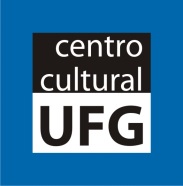 MINISTÉRIO DA EDUCAÇÃO
UNIVERSIDADE FEDERAL DE GOIAS
PRÓ-REITORIA DE EXTENSÃO E CULTURA
CENTRO CULTURAL UFG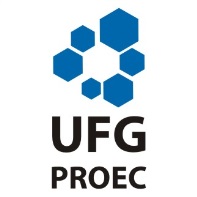 